Athletics Northern Ireland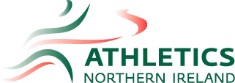 Indoor Jumps & Throws CompetitionUlster University, Jordanstown18th January 20201.00pm			REGISTRATION1.30pm			High Jump 	All Girls & Senior WomenLong Jump 	All Boys & Senior Men1.45pm			Shot 		All Boys & Senior Men2.45pm			Shot		All Girls & Senior Women3.00pm			High Jump 	All Boys & Senior Men				Long Jump 	All Girls & Senior Women4.00pm			Triple Jump 	All U18+ Boys & Girls, Senior Men & WomenNotesCompetition open to U14 athletes (ie those born in 2007) and aboveEntry on the day - £3 for one event, £5 for multiple eventsThrows events will have 4 attempts and Jumps will have 3 attempts, time permittingTriple Jump only open to U18 and aboveAs this is a competition, videoing is not permitted within the competition area, unless consent has been sought from the Event Manager & OfficialsShot WeightsMenShotWomenShotBoys U142.72kgGirls U142.00kgBoys U153.00kgGirls U152.72kgBoys U164.00kgGirls U163.00kgBoys U175.00kgGirls U173.00kgBoys U185.00kgGirls U183.00kgBoys U196.00kgGirls U194.00kgSenior Men7.26kgSenior Women4.00kg